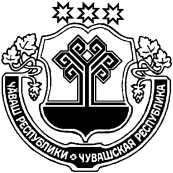 В соответствии с Законом Чувашской Республики от 20.05.2021 № 35 "О внесении изменений в Закон Чувашской Республики "О вопросах налогового регулирования в Чувашской Республике, отнесенных законодательством Российской Федерации о налогах и сборах к ведению субъектов Российской Федерации",Собрание депутатов Нижнекумашкинского сельского поселения Шумерлинского района Чувашской Республики решило:Статья 1. Внести в Положение "О вопросах налогового регулирования в Нижнекумашкинском сельском поселении Шумерлинского района Чувашской Республики, отнесенных законодательством Российской Федерации о налогах и сборах к ведению органов местного самоуправления", утвержденное решением Собрания депутатов Нижнекумашкинского сельского поселения Шумерлинского района от 28.11.2017 года № 31/1 следующее изменение:1) в пункте 1 статьи 3 слова "дает письменные разъяснения" заменить словами "дает письменные разъяснения налоговым органам,";Статья 2. 1. Настоящее решение вступает в силу после его официального опубликования в издании "Вестник Нижнекумашкинского сельского поселения".Председатель Собрания депутатов Нижнекумашкинского сельского поселения                                                  Н.М. АрхиповаЧĂВАШ РЕСПУБЛИКИÇĚМĚРЛЕ РАЙОНĚЧУВАШСКАЯ РЕСПУБЛИКАШУМЕРЛИНСКИЙ РАЙОНАНАТ КĂМАША ЯЛ ПОСЕЛЕНИЙĚНДЕПУТАТСЕН ПУХĂВĚЙЫШĂНУ10.09.2021 г. 12/4  №Анат Кăмаша салиСОБРАНИЕ ДЕПУТАТОВНИЖНЕКУМАШКИНСКОГО СЕЛЬСКОГО ПОСЕЛЕНИЯРЕШЕНИЕ10.09.2021 г. № 12/4село Нижняя КумашкаО внесении изменения в Положение "О вопросах налогового регулирования в Нижнекумашкинском сельском поселении Шумерлинского района Чувашской Республики, отнесенных законодательством Российской Федерации о налогах и сборах к ведению органов местного самоуправления"Глава Нижнекумашкинскогосельского поселения                                                                 В.В. Губанова